Justyna KowalczykGłówne zagadnieniePoziom kształcenia	Szkoła podstawowa klasa 7Przedmiot	ChemiaCzas trwania:	2 godziny lekcyjneMiejsce	Szkoła	Prezentowana lekcja jest lekcją powtórzeniową z działów Substancje i ich przemiany oraz Składniki powietrza i rodzaje przemian, jakim ulegają. Może zatem zostać zrealizowana zarówno w klasie 7 szkoły podstawowej, jak i w klasie 3 gimnazjum w ramach powtórzenia materiału przed egzaminem gimnazjalnym. W czasie lekcji wykorzystywane są materiały multimedialne przygotowane przez nauczyciela za pomocą ogólnie dostępnych aplikacji internetowych EDpuzzle.com oraz LearningApps. Przeprowadzenie zajęć jest możliwe w pracowni zaopatrzonej                  w sprzęt multimedialny: komputer z dostępem do Internetu, rzutnik, głośniki, tablicę multimedialną. Lekcja wymaga od ucznia aktywnego udziału w zajęciach, łączących naukę z zabawą.Cele ogólneUsystematyzowanie wiedzy dotyczącej substancji, składników powietrza, ich właściwości, zastosowań oraz przemian, którym podlegają.Doskonalenie umiejętności wykonywania prostych obliczeń matematycznych i zamiany jednostek.Przedstawienie uczniom aplikacji edukacyjnych dostępnymi on-line. Cele szczegółowe	Po lekcji powtórzeniowej uczeń utrwali materiał w zakresie substancji, składników powietrza                      
      i przemian którym podlegają oraz potrafi:zaklasyfikować roztwór do danego rodzaju ze względu na wielkość cząsteczek substancji rozpuszczonej: roztwór właściwy, koloid, zawiesina,*wyjaśnić czym są reakcje Maillarda,*przeliczać stopnie Fahrenheita na Celsjusza,zamieniać jednostki masy i objętości,obliczać gęstość substancji.*treści wykraczające poza podstawę programową, które zostają wprowadzone na podstawie filmu.Kluczowe pojęcia	Reakcja chemiczna, zjawisko fizyczne, właściwości substancji, gęstość, związek chemiczny,        
     mieszanina substancjiFormy zajęć	Praca w zespole klasowym, indywidualnaMetody i techniki prowadzenia zajęć	Metody aktywizujące: praca z aplikacjami multimedialnymi EDpuzzle oraz LearningAppsŚrodki dydaktyczne	Komputer z dostępem do Internetu, rzutnik multimedialny, głośniki, tablica multimedialna, zeszyt, 
     długopis, aplikacje EDpuzzle oraz LearningAppsMateriały pomocnicze	nr 1 – zmodyfikowany film edukacyjny The chemistry of cookies - Stephanie Warren    https://edpuzzle.com/assignments/5a049b6cd38ca540e9f4b220/watch	nr 2 – ćwiczenie na dobieranie par http://LearningApps.org/view3879520
     nr 3 – ćwiczenie oś czasu https://learningapps.org/display?v=pq7h4vyuj17 ChemiaTemat: Substancje i ich przemiany- lekcja powtórzeniowa.Przeprowadzenie zajęć:Przedstaw uczniom temat i cele lekcji.Uruchom film The chemistry of cookies (materiał pomocniczy nr 1) username: ETI2017, hasło: aplikacjaA lub załóż własne konto i zaloguj się przez g-mail. Wyjaśnij uczniom zasady pracy. Uczniowie oglądają film w języku angielskim, w którym pojawiają się pytania lub zadania związane z obejrzanym materiałem. Uczniowie dostają czas na zastanowienie się nad odpowiedzią, a następnie wybrane osoby udzielają odpowiedzi. Nauczyciel zaznacza wskazaną odpowiedź, która jest weryfikowana przez program.Przejdź do aplikacji LearningApps wybierając narzędzie polegające na dobieraniu w pary pojęć/ obrazków dotyczących substancji chemicznych (materiał pomocniczy 2). Przedstaw uczniom reguły: na planszy wyświetlony jest ekran z kartonikami. Zadaniem uczniów jest dopasowanie na zasadzie skojarzeń poszczególnych kartoników. Kolejni uczniowie podchodzą do tablicy multimedialnej (lub pracują na komputerze) i zaznaczają odpowiednie pary poprzez przeciąganie kartoników. Program weryfikuje poprawność udzielanych odpowiedzi.Otwórz aplikację (materiał pomocniczy 3), która pozwala przećwiczyć zamianę jednostek 
i obliczanie gęstości. Uczniowie w zeszycie rysują oś liczbową, a następnie korzystając 
z przedstawionych danych obliczają gęstość substancji. Otrzymane wyniki nanoszą, jako oznaczenia literowe A-F na oś. Po wykonaniu zadania nauczyciel prezentuje przy pomocy aplikacji właściwą kolejność wyników.PosumowanieNagrodzenie aktywnych uczniów plusami bądź ocenami.Zadaj pisemną pracę domową: zadania ze stron 5 –  8  w repetytorium „Poczuj chemię”.Bibliografia
Stephanie Warren, The chemistry of cookies, TEDed Lessons Worth Sharing https://ed.ted.com/lessons/the-chemistry-of-cookies-stephanie-warrenhttp://www.jednostki-miary.pl/fahrenheit-a-celsjusz.html,Jan Kulawik, Teresa Kulawik, Maria Litwin, Chemia Nowej Ery. Część 1., Nowa Era, Warszawa 2014,Fotografie, rysunki i dźwięki wykorzystane w materiale pomocniczym nr 2 stanowią zasoby Internetu.Materiał pomocniczy nr 1
https://edpuzzle.com/assignments/59d0f71e1529db405b26d41f/watch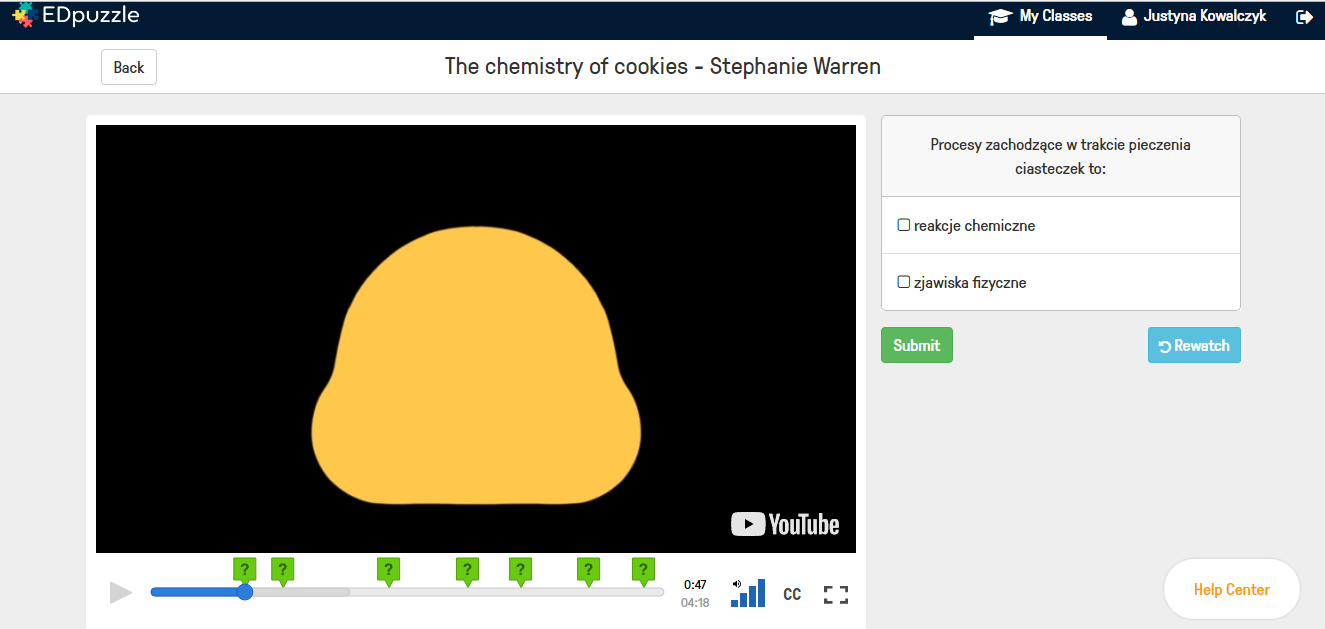 Materiał pomocniczy nr 2
http://LearningApps.org/view3879520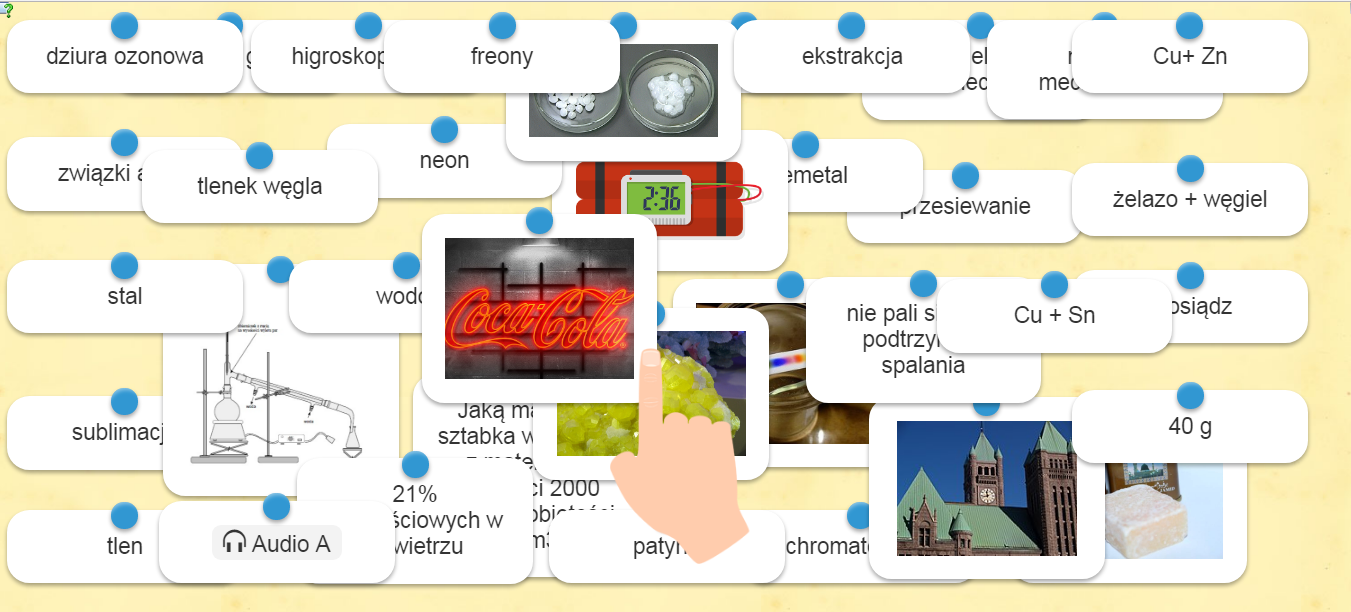 Materiał pomocniczy nr 3
https://learningapps.org/display?v=pq7h4vyuj17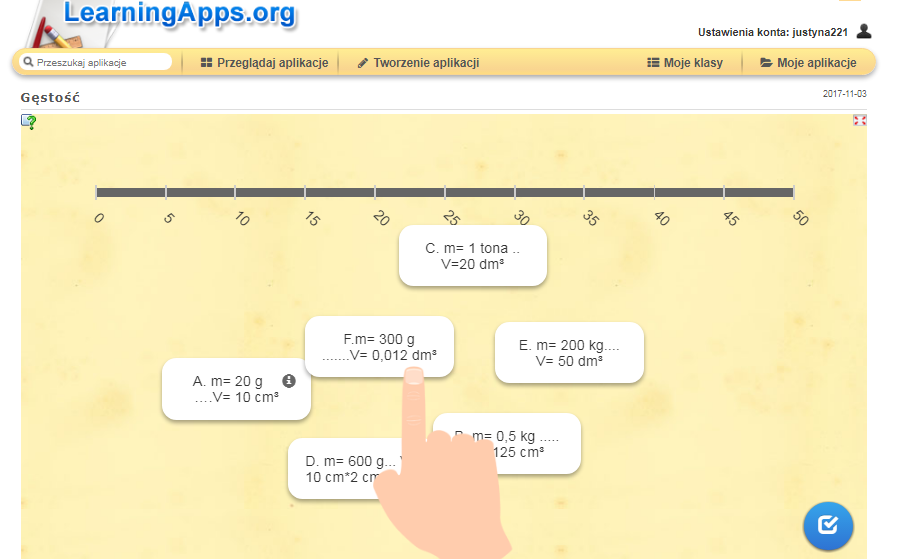 